Návrh Zmluvy o dielo č. 1/2020/DJuzatvorená podľa § 536 a nasl. zákona č. 513/1991 Zb. Obchodný zákonník v platnom znení na realizáciu akcie: „Výstavba detských jaslí vo Vranove nad Topľou“ Preambula:  Zmluvné strany uzatvárajú túto zmluvu o dielo na vykonanie stavebných prác s skráteným názvom europrojektu: „Súkromné jasle Best Friends nursery“, ako výsledok verejného obstarávania podľa zákona č. 343/2015 Z. z. o verejnom obstarávaní a o zmene a doplnení niektorých zákonov v znení neskorších predpisov.ČLÁNOK I.  - ZMLUVNÉ STRANYObjednávateľ:           a1.2   Zhotoviteľ:	(Objednávateľ a Zhotoviteľ budú v ďalšom texte spoločne označení aj ako „Zmluvné strany“ a jednotlivo aj ako „Zmluvná strana“)Čl. II.  Predmet zmluvyČl. III.  Čas plneniaČl. IV.  Miesto plneniaČl. V.  Cena za dieloČl. VI.  Platobné podmienkyČl. VII.  Zodpovednosť za vadyČl. VIII.  Zmluvné pokutyČl. IX.  Spolupôsobenie objednávateľa a zhotoviteľaČl. X.  Odovzdanie a prevzatie dielaČl. XI.  Ostatné ustanoveniaČl. XII.  Prechod vlastníckeho právaČl. XIII.  Záverečné ustanoveniaPríloha č. 1A k ZoD:ŠPECIFIKÁCIA CENYRozpočet úspešného uchádzačaPríloha č. 1B k ZoD:Prehľad ekvivalentných výrobkov a zariadení použitých pri ocenení predmetu zmluvy :Príloha č. 2 k ZoD:KALKULAČNÝ VZORECPRE OCEŇOVANIE NAVIAC PRÁCPríloha č. 3 k ZoD:ZMENOVÝ LIST STAVBYVZORPríloha č. 4 k ZoD:ZOZNAM SUBDODÁVATEĽOV A PODIEL SUBDODÁVOKPríloha č. 5 k ZoD:Časový, vecný a finančný harmonogram realizácie stavebných prác(počet dní)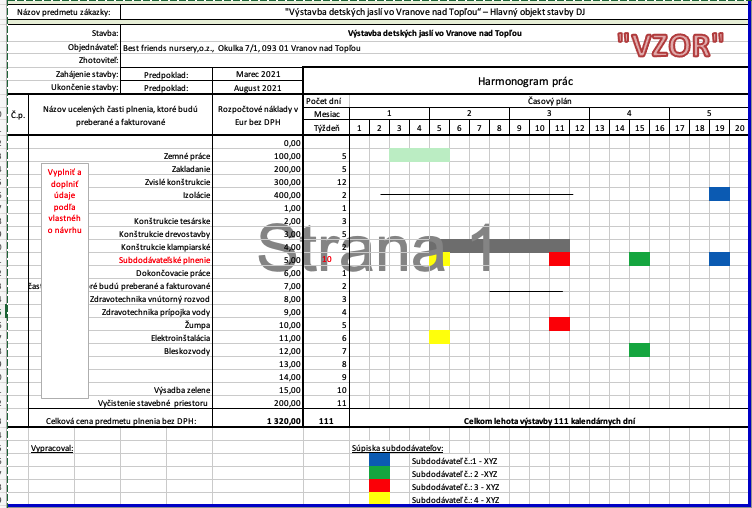 Identifikácia zmluvnej strany:Best friends nursery,o.z.Sídlo: Vranov nad Topľou, Okulka 7/1, 093 01 Vranov nad TopľouZastúpený:Miloslav  Bezek, konateľIČO:51937565DIČ:+++Bankové spojenie:VÚB BANKA, a.s.Číslo účtu/IBAN:SK60 0200 0000 0040 3463 6558Kontaktná osoba oprávnená na rokovanie vo veciach technických:Ing. Milan Filip, technický dozor objednávateľaTelefón:+421 905 303 752e-mail:milan.filip@elauk.skwww-portál:https://bestfriendsnursery.sk/verejne-obstaravanie/Identifikácia zmluvnej strany:Sídlo: Zastúpený:IČO:DIČ:Bankové spojenie:Číslo účtu:/IBAN:Kontaktná osoba:Telefón:e-mail:www-portál:Registrácia subjektu:2.1.Zhotoviteľ sa zaväzuje, že za podmienok dohodnutých v tejto zmluve o dielo (ďalej len 
„ZoD“) objednávateľovi dodá nasledovné dielo :„Výstavba detských jaslí vo Vranove nad Topľou“„Výstavba detských jaslí vo Vranove nad Topľou“Predmetom tejto ZoD je realizácia stavebného diela v rozsahu podľa spracovaného projektu stavby DD-Arch s.r.o,, Hencovce 1836/25, zodpovedný projektant Ing. arch. Drahomír Dvorjak.Objektová sústava diela, podrobné vymedzenie stavebného diela je uvedené:-	v projektovej dokumentácii,-	vo vyplnenom a ocenenom Výkaze výmer – v ponukovom rozpočte zhotoviteľa.Pre odstránenie pochybností je Zhotoviteľ na základe tejto Zmluvy povinný zhotoviť dielo technicky a technologicky podľa projektovej dokumentácie a len v rozsahu, ktorý vyplýva z projektovej dokumentácie a z výkazu výmer/rozpočtu súčasne.Realizácia stavebných prác bude uskutočnená podľa overeného projektu stavby a právoplatného stavebného povolenia vrátane:Predmetom tejto ZoD je realizácia stavebného diela v rozsahu podľa spracovaného projektu stavby DD-Arch s.r.o,, Hencovce 1836/25, zodpovedný projektant Ing. arch. Drahomír Dvorjak.Objektová sústava diela, podrobné vymedzenie stavebného diela je uvedené:-	v projektovej dokumentácii,-	vo vyplnenom a ocenenom Výkaze výmer – v ponukovom rozpočte zhotoviteľa.Pre odstránenie pochybností je Zhotoviteľ na základe tejto Zmluvy povinný zhotoviť dielo technicky a technologicky podľa projektovej dokumentácie a len v rozsahu, ktorý vyplýva z projektovej dokumentácie a z výkazu výmer/rozpočtu súčasne.Realizácia stavebných prác bude uskutočnená podľa overeného projektu stavby a právoplatného stavebného povolenia vrátane:zabezpečenia vypracovania plánu Bezpečnosti a ochrany zdravia pri práci na stavenisku podľa príslušných ustanovení NV SR č. 396/2006 Z. z. o minimálnych bezpečnostných a zdravotných požiadavkách na stavenisko v znení neskorších predpisov a vyhlášky MPSVR SR č. 147/2013 Z. z. ktorou sa ustanovujú podrobnosti na zaistenie bezpečnosti a ochrany zdravia pri stavebných prácach a prácach s nimi súvisiacich a podrobnosti o odbornej spôsobilosti na výkon niektorých pracovných činností v znení neskorších predpisov,dodania príslušných atestov a certifikátov od zabudovaných materiálov a výrobkov v dvoch vyhotoveniach,vyhotovenia príslušných správ o odborných prehliadkach a skúškach zariadení v dvoch originálnych vyhotoveniach,vykonania príslušných odborných prehliadok a odborných skúšok v rozsahu STN, v prípade inštalácie vyhradených technických zariadení podľa vyhlášky MPSVR SR č. 508/2009 Z. z. ktorou sa ustanovujú podrobnosti na zaistenie bezpečnosti a ochrany zdravia pri práci s technickými zariadeniami tlakovými, zdvíhacími, elektrickými a plynovými a ktorou sa ustanovujú technické zariadenia, ktoré sa považujú za vyhradené technické zariadenia v znení neskorších predpisov vrátane vykonania všetkých postupov vyplývajúcich z tejto vyhlášky v dvoch originálnych vyhotoveniach,dodania dokladov o trhovej skúške podkladu pre kotvy pri realizácii strechy (protokoly o skúške) v dvoch vyhotoveniach,dodania dokladov o využití a zneškodnení všetkých odpadov s uvedením názvu stavby a duhu a množstva odpadu, ktoré vzniknú pri realizácií prác na povolené skládky (evidenčné listy odpadov, vážne lístky, faktúry za uloženie odpadu na skládku) v dvoch vyhotoveniach, z toho jedno originálne vyhotovenie, dodania energetického certifikátu  podľa Vyhlášky MDVRR SR č. 364/2012 Z. z., ktorou sa vykonáva zákon č. 555/2005 Z. z. o energetickej hospodárnosti budov a o zmene a doplnení niektorých zákonov v znení neskorších predpisov v dvoch originálnych vyhotoveniach, zabezpečenia ďalších dokladov súvisiacich s uvedením do prevádzky v dvoch vyhotoveniach,dodania projektu skutočného realizovania stavby v počte 2 paré,dodania elektronickej fotodokumentácie uskutočňovania prác počas realizácie predmetu tejto zmluvy na CD/DVD nosiči.zabezpečenia vypracovania plánu Bezpečnosti a ochrany zdravia pri práci na stavenisku podľa príslušných ustanovení NV SR č. 396/2006 Z. z. o minimálnych bezpečnostných a zdravotných požiadavkách na stavenisko v znení neskorších predpisov a vyhlášky MPSVR SR č. 147/2013 Z. z. ktorou sa ustanovujú podrobnosti na zaistenie bezpečnosti a ochrany zdravia pri stavebných prácach a prácach s nimi súvisiacich a podrobnosti o odbornej spôsobilosti na výkon niektorých pracovných činností v znení neskorších predpisov,dodania príslušných atestov a certifikátov od zabudovaných materiálov a výrobkov v dvoch vyhotoveniach,vyhotovenia príslušných správ o odborných prehliadkach a skúškach zariadení v dvoch originálnych vyhotoveniach,vykonania príslušných odborných prehliadok a odborných skúšok v rozsahu STN, v prípade inštalácie vyhradených technických zariadení podľa vyhlášky MPSVR SR č. 508/2009 Z. z. ktorou sa ustanovujú podrobnosti na zaistenie bezpečnosti a ochrany zdravia pri práci s technickými zariadeniami tlakovými, zdvíhacími, elektrickými a plynovými a ktorou sa ustanovujú technické zariadenia, ktoré sa považujú za vyhradené technické zariadenia v znení neskorších predpisov vrátane vykonania všetkých postupov vyplývajúcich z tejto vyhlášky v dvoch originálnych vyhotoveniach,dodania dokladov o trhovej skúške podkladu pre kotvy pri realizácii strechy (protokoly o skúške) v dvoch vyhotoveniach,dodania dokladov o využití a zneškodnení všetkých odpadov s uvedením názvu stavby a duhu a množstva odpadu, ktoré vzniknú pri realizácií prác na povolené skládky (evidenčné listy odpadov, vážne lístky, faktúry za uloženie odpadu na skládku) v dvoch vyhotoveniach, z toho jedno originálne vyhotovenie, dodania energetického certifikátu  podľa Vyhlášky MDVRR SR č. 364/2012 Z. z., ktorou sa vykonáva zákon č. 555/2005 Z. z. o energetickej hospodárnosti budov a o zmene a doplnení niektorých zákonov v znení neskorších predpisov v dvoch originálnych vyhotoveniach, zabezpečenia ďalších dokladov súvisiacich s uvedením do prevádzky v dvoch vyhotoveniach,dodania projektu skutočného realizovania stavby v počte 2 paré,dodania elektronickej fotodokumentácie uskutočňovania prác počas realizácie predmetu tejto zmluvy na CD/DVD nosiči.2.2.Objednávateľ sa zaväzuje, že riadne dokončené dielo prevezme a zaplatí za jeho zhotovenie dohodnutú cenu. Dielo sa bude odovzdávať ako celok v zmysle čl. III bod 3.1 tejto ZoD.2.3.Východiskové podklady k predmetu ZoD:projekt stavby s vyjadreniami dotknutých verejných orgánov a organizácií, právoplatné stavebné povolenie 3.1.Realizácia predmetu zmluvy dohodnutého v rozsahu a obsahu čl. II. tejto ZoD sa uskutoční nasledovne : Realizácia predmetu zmluvy dohodnutého v rozsahu a obsahu čl. II. tejto ZoD sa uskutoční nasledovne : Realizácia predmetu zmluvy dohodnutého v rozsahu a obsahu čl. II. tejto ZoD sa uskutoční nasledovne : Realizácia predmetu zmluvy dohodnutého v rozsahu a obsahu čl. II. tejto ZoD sa uskutoční nasledovne : Začiatok doby plnenia:  dňom odovzdania staveniska,Koniec doby plnenia:  do podľa ponuky uchádzača odo dňa odovzdania staveniska3.2.Ak zhotoviteľ pripraví dielo na odovzdanie pred časom plnenia dohodnutého v čl. III. bod 3.1. tejto ZoD, objednávateľ sa zaväzuje toto dielo prevziať v ponúknutom termíne, bez nároku zhotoviteľa na finančné zvýhodnenie. 3.3.Prípadné zmeny času plnenia uvedeného v čl. III. bod 3.1. tejto ZoD, dohodnú zmluvné strany formou číslovaných písomných dodatkov, ktoré sa po obojstrannom súhlasnom podpise zmluvných strán stanú neoddeliteľnou súčasťou tejto ZoD. Miestom plnenia predmetu zmluvy podľa čl. II. tejto ZoD: Vranov nad Topľou, parcela č. C 2621. 2622, 2623 k.ú. Vranov nad Topľou.5.1.Cena za zhotovenie predmetu zmluvy ( cena za dielo ) v rozsahu čl. II. tejto ZoD je stanovená dohodou zmluvných strán v zmysle zákona č. 18/1996 Z. z. o cenách v znení neskorších predpisov na základe ponuky zhotoviteľa predloženej do verejného obstarávania spôsobom ocenenia Výkazu výmer – Rozpočtu úspešného uchádzača – zhotoviteľom, ktorý je súčasťou prílohy tejto zmluvy, ako cena vrátane DPH vo výške: .................................... Eurslovom: ......................................... a   .... /100 Eur           Cena za dielo celkom predstavuje:           Cena za dielo celkom predstavuje:           Cena za dielo celkom predstavuje:           Cena za dielo celkom predstavuje:a) cena celkom bez DPH .......................................Eurb) DPH 20% ..........................................................Eurc) cena celkom vrátane DPH ..............................Eur5.2.Cena za dielo je podrobne špecifikovaná v prílohe č. 1 k tejto ZoD.5.3.Cenu za dielo dohodnutú v čl. V. bod 5.1. c) tejto ZoD je možné meniť v prípade zmeny sadzby DPH a iných administratívnych opatrení štátu formou písomného dodatku k tejto ZoD.5.4.V prípade vzniku naviac prác, ktoré vyplynuli z dôvodu potreby zmeny alebo doplnenia projektovaného technického riešenia v priebehu realizácie diela a ktorých vykonanie je potrebné na riadne dokončenie a odovzdanie diela, prípadné zmeny stavebných materiálov a dodávok alebo iných zmien vyvolaných zo strany objednávateľa ovplyvňujúcich cenu za dielo dohodnutú v čl. V. bod 5.1. c) tejto ZoD, budú predmetné práce, ich rozsah a cena prerokované, odsúhlasené a doriešené medzi objednávateľom a zhotoviteľom formou písomného dodatku k tejto ZoD v súlade s § 18 zákona o verejnom obstarávaní. Podkladom pre uzavretie dodatku k tejto ZoD budú objednávateľom schválené zmenové listy stavby k jednotlivým naviac prácam spracované zhotoviteľom v priebehu realizácie diela. Vzor zmenového listu stavby tvorí Prílohu č. 3 tejto ZoD.5.4.1Zhotoviteľ je povinný k dodatku k ZoD vypracovať v termíne stanovenom objednávateľom :dôvodovú správu, ktorá bude obsahovať krátky a výstižný popis naviac prác podľa jednotlivých položiek s označením prislúchajúcich čísiel položiek, dodatok k špecifikácii ceny uvedenej v Prílohe č. 1 k tejto ZoD, v nasledovnom rozsahu:rekapitulácia ceny, ktorá bude obsahovať cenu zo špecifikácie ceny, cenu jednotlivých dodatkov k špecifikácii ceny a cenu spolu,samostatný položkový rozpočet naviac prác označený ako „prípočet“ v rovnakom členení podľa pôvodného rozpočtu ( stavebné objekty, časti atď. ) vypracovaný na základe výkazu výmer naviac prác spracovaného zhotoviteľom, prípadne v spolupráci s projektantom, ktorého súčasťou bude podrobný výpočet požadovaných množstiev pri jednotlivých položkách,samostatný položkový rozpočet prác, ktoré nebudú realizované označený ako „odpočet“.5.4.2Pre výpočet zmeny ceny bude zhotoviteľ používať ceny nasledovne:zmeny množstiev, výmer – v prípade úpravy množstva merných jednotiek, ak sa nemenia položky konštrukcií a prác, u položiek na ktoré sú v Prílohe č. 1 tejto ZoD dohodnuté jednotkové ceny, sa tieto ceny uplatnia aj na zvýšené množstvá,pri doplnení nových položiek konštrukcií a prác, ktoré sa v Prílohe č. 1 k tejto ZoD nevyskytujú, predloží zhotoviteľ kalkuláciu ceny podľa kalkulačného vzorca uvedeného v Prílohe č. 2 tejto ZoD v zmysle zákona č. 18/1996 Z. z. o cenách v znení neskorších predpisov,práce vykonané v menšom rozsahu ako vyplýva z Prílohy č. 1 tejto ZoD budú odpočítané v nevykonanom rozsahu.5.5.V cene za zhotovenie diela sú obsiahnuté aj náklady na : 5.5.1vybudovanie, prevádzku a vypratanie zariadenia staveniska a stráženie staveniska zhotoviteľom počas výstavby,5.5.2činnosti vyšpecifikované v čl. II. bod 2.1 písm. a) až i) tejto ZoD,5.5.3úhradu spotrebovaných energií (elektrická energia, úžitková voda, plyn), špecifikované v čl. IX bod 9.22 tejto ZoD,5.5.4náklady na označenie stavby tabuľou s potrebnými údajmi o stavbe a účastníkoch výstavby.6.1.Cena za zhotovenie diela bude hradená formou priebežnej fakturácie do výšky 90% z celkovej ceny za dielo vrátane DPH, prípadne podľa pokynov objednávateľa. Faktúry zhotoviteľ vystaví a doručí na adresu objednávateľa uvedenú v čl. I bod 1.1 tejto ZoD.6.2.Vykonané práce podľa čl. II. bod 2.1. tejto ZoD bude zhotoviteľ fakturovať na základe zisťovacieho protokolu odsúhlaseného stavebným dozorom objednávateľa, ktorého prílohou bude súpis vykonaných prác, v ktorom je potrebné presne dodržiavať terminológiu podľa projektovej dokumentácie a to názov stavby, názov a označenia stavebného objektu alebo časti. Zhotoviteľ je povinný predložiť súpis vykonaných prác na odsúhlasenie stavebnému dozoru objednávateľa najneskôr päť (5) pracovných dní pred požiadavkou na ich odsúhlasenie. Stavebný dozor objednávateľa potvrdí súpis vykonaných prác najneskôr päť (5) pracovných dní od ich obdržania iba v prípade, ak bude bez chýb. Ak má súpis vykonaných prác chyby, stavebný dozor objednávateľa ho po prekontrolovaní obratom vráti zhotoviteľovi na prepracovanie s presným definovaním jeho chýb a nedostatkov. Až na základe odsúhlaseného a potvrdeného súpisu vykonaných prác je zhotoviteľ oprávnený vystaviť faktúru.6.3.Faktúra spolu s prílohami bude objednávateľovi predložená v piatich (5) originálnych vyhotoveniach. Spolu s vystavenou faktúrou zhotoviteľ zároveň dodá objednávateľovi ako prílohu tejto faktúry :zisťovací protokol a súpis vykonaných prác odsúhlasený a potvrdený stavebným dozorom dozorom objednávateľa podľa čl.  VI. bod 6.2 tejto ZoD,atesty, certifikáty a prehlásenia o zhode od zabudovaných materiálov a výrobkov uvedených v súpise vykonaných prác,doklady o využití a zneškodnení odpadov uvedených v súpise vykonaných prác s uvedením názvu stavby a duhu a množstva odpadu, (evidenčné listy odpadov, vážne lístky, faktúry za uloženie odpadu na skládku) v originálnom vyhotovení.6.4.Vystavenie konečnej faktúry celého diela je podmienené riadnym vykonaním celého diela a jeho odovzdaním a prevzatím v zápise o odovzdaní a prevzatí diela, po odstránení vád a nedorobkov.Konečnú faktúru vystaví zhotoviteľ do 15 dní po ukončení odovzdávacieho a preberacieho konania.6.5.Objednávateľ vykoná odsúhlasenie faktúry alebo ju vráti na dopracovanie zhotoviteľovi s pripomienkou brániacou úhrade faktúry. Objednávateľ má právo vrátiť zhotoviteľovi faktúru na prepracovanie alebo doplnenie, ak táto neobsahuje náležitosti daňového dokladu, požadované prílohy podľa čl. VI bod 6.3 tejto ZoD alebo porušuje podstatné zmluvné povinnosti. Nová lehota splatnosti faktúry začne plynúť dňom doručenia opravenej alebo doplnenej faktúry objednávateľovi.6.6.V prípade, ak objednávateľ zistí, že si zhotoviteľ neplní svoje finančné povinnosti, t. j. nevykonáva úhrady jednotlivých faktúr za práce, ktoré pre neho realizujú subdodávatelia, objednávateľ poskytne zhotoviteľovi primeranú lehotu na vykonanie nápravy. Počas plynutia takto poskytnutej lehoty je objednávateľ oprávnený zadržať úhradu čiastkových faktúr (resp. konečnej faktúry) vystavených zhotoviteľom. Zhotoviteľ je povinný v lehote poskytnutej objednávateľom k uspokojeniu subdodávateľových nárokov písomne preukázať objednávateľovi, že vykonal úhradu za práce, ktoré pre neho realizoval subdodávateľ. Počas doby zadržania platieb podľa tohto bodu zmluvy nie je objednávateľ v omeškaní so zaplatením svojich peňažných záväzkov voči zhotoviteľovi a zhotoviteľovi nevzniká nárok na žiadne zákonné ani zmluvné sankcie.6.7.Lehota splatnosti faktúr bola dohodnutá na 60 dní odo dňa doručenia faktúry objednávateľovi, na adresu uvedenú v čl. I bod 1.1 tejto ZoD.6.8.Za deň doručenia faktúr objednávateľovi sa považuje dátum uvedený v pečiatke z evidencie faktúr – resp. potvrdenie o prijatí FA objednávateľom.. Lehota splatnosti faktúr začína plynúť od tohto dátumu. V prípade, ak posledný deň lehoty splatnosti faktúr pripadne na štátny sviatok alebo deň pracovného pokoja, za posledný deň lehoty splatnosti faktúr sa považuje nasledujúci pracovný deň. 6.9.Objednávateľ neposkytuje preddavky (ani vo výške materiálových nákladov).6.10Finančné prostriedky vo výške 5.000,- eur - zábezpeka za dielo podľa čl. V. bod 5.1 a) tejto ZoD, ktoré zhotoviteľ pred podpisom ZoD poukázal na bankový účet objednávateľa, resp. dokladoval bankovou zárukou slúžia ako kaucia na zabezpečenie záväzku zhotoviteľa na riadne a včasné plnenie povinností zhotoviteľa vyplývajúce z tejto ZoD.6.11Objednávateľ sa zaväzuje vrátiť kauciu poukázanú na účet objednávateľa podľa čl. VI bod 6.11 (bez úrokov - banka objednávateľa neposkytuje úroky) na účet zhotoviteľa v lehote do 14 kalendárnych dní odo dňa odstránenia všetkých vád a nedorobkov zistených na kolaudačnom konaní, ktorých zoznam bude prílohou protokolu z kolaudačného konania. V prípade predloženia bankovej záruky, končí banková záruka dňom doručenia dokladu o odstránení všetkých vád a nedorobkov zistených na kolaudačnom konaní, ktorých zoznam bude prílohou protokolu z kolaudačného konania banke, ktorá bankovú záruku vystavila.6.12Objednávateľ je oprávnený uspokojiť si z kaucie svoje nároky z vád diela, nároky na zaplatenie zmluvnej pokuty, náhradu škody, náklady vzniknuté v dôsledku odstúpenia od ZoD a iné nároky, ktoré nebudú zhotoviteľom riadne a včas uspokojené.7.1.Zhotoviteľ zodpovedá za to, že predmet tejto ZoD bude zhotovený v súlade so záväzkami tejto ZoD, podľa overenej projektovej dokumentácie stavby, podľa slovenských technických noriem, podľa  technickej  dokumentácie  stavebného výrobku  alebo spracovávanej stavebnej hmoty /technické listy, technologická dokumentácia/ a všeobecne záväzných právnych predpisov platných v čase realizácie a že bude ako riadne dokončené dielo spôsobilý užívania objednávateľom v súlade s príslušnými ustanoveniami § 13 zákona č. 124/2006 Z. z. 
o bezpečnosti a ochrane zdravia pri práci a o zmene a doplnení niektorých zákonov v znení neskorších predpisov (ďalej len „zákon o BOZP“).7.2.Zhotoviteľ zodpovedá za dodržiavanie ustanovení zákona č. 79/2015 Z. z. o odpadoch a o zmene a doplnení niektorých zákonov v znení neskorších predpisov. Pri druhoch odpadu, ktoré je možné považovať za druhotnú surovinu ( železo a oceľ, zmiešané kovy a pod. ) je zhotoviteľ povinný získané finančné prostriedky za zhodnotenie tohto odpadu/druhotnej suroviny odviesť na príjmový účet objednávateľa vedený č. účtu: SK15 0900 0000 0050 4034 3027. Ako variabilný symbol uvedie zhotoviteľ svoje IČO.7.3.Zhotoviteľ zodpovedá za vady diela, ktoré má predmet zmluvy v čase jeho odovzdania objednávateľovi. Dielo má vady, ak nezodpovedá podmienkam uvedeným v čl. VII. bod 7.1. tejto ZoD. 7.4.Zmluvné strany dohodli záručnú dobu 60 mesiacov, ktorá sa vzťahuje na riadne dokončené dielo a začína plynúť dňom odovzdania a prevzatia diela objednávateľom. Na zariadenia 
a dodávky, ktorým bol vydaný záručný list výrobcom, sa záruka riadi týmto záručným listom. Záruka sa nevzťahuje na závady spôsobené neodborným zásahom, mechanickým poškodením užívateľa a bežným opotrebením.7.5.Zmluvné strany sa dohodli, že objednávateľ má právo požadovať a zhotoviteľ povinnosť bezplatne odstrániť vady diela bezodkladne, najneskôr v lehote uvedenej v čl. VII. bod 7.7. tejto ZoD. 7.6.Objednávateľ je povinný písomne oznámiť vady diela bez zbytočného odkladu po tom, čo ich zistil, najneskôr v pracovný deň nasledujúci po dni ich zistenia.7.7.Zhotoviteľ je povinný do troch (3) pracovných dní po uplatnení oprávnenej reklamácie, predložiť objednávateľovi písomný návrh na odstránenie vady a v prípade, že objednávateľ 
s týmto návrhom súhlasí, je zhotoviteľ povinný vadu diela odstrániť do piatich (5) pracovných dní od uplatnenia reklamácie objednávateľom.7.8.V prípade vady diela, na odstránenie ktorej bude potrebný dlhší čas, ako lehota stanovená 
v čl. VII. bod 7.7. tejto ZoD, je zhotoviteľ povinný do troch (3) dní po písomnom oznámení vady diela, dohodnúť písomnou formou s objednávateľom spôsob a termín odstránenia vady diela. 7.9.Zhotoviteľ zodpovedá za vady diela zistené po čase uvedenom v čl. VII. bod 7.3. tejto ZoD, ak boli tieto vady spôsobené porušením povinností zo strany zhotoviteľa. Zhotoviteľ odstráni tieto vady na vlastné náklady. 7.10.Zhotoviteľ nezodpovedá za vady diela, ktoré boli spôsobené použitím podkladov prevzatých od objednávateľa a zhotoviteľ ani pri vynaložení všetkej starostlivosti nemohol zistiť ich nevhodnosť alebo na ich nevhodnosť objednávateľa upozornil a on na ich použití trval. 7.11.Vady diela, ktoré sú zjavné už pri odovzdávaní a preberaní diela je povinný objednávateľ uviesť v zápise o odovzdaní a prevzatí diela.7.12.Zhotoviteľ nezodpovedá za vady diela, ktoré boli spôsobené porušením povinností zo strany objednávateľa.  8.1.V prípade omeškania zhotoviteľa s odovzdaním predmetu zmluvy v dohodnutom čase plnenia 
v čl. III. bod 3.1. tejto ZoD, má objednávateľ nárok na zmluvnú pokutu vo výške 0,05% z ceny uvedenej v čl. V bod 5.1. a) tejto ZoD za každý začatý deň omeškania.8.2.V prípade omeškania zhotoviteľa so splnením povinnosti odstrániť vady a nedorobky diela 
v lehotách dohodnutých v čl. VII. bod 7.7. a 7.8. a čl. X. bod 10.5. tejto ZoD, má objednávateľ nárok na zmluvnú pokutu vo výške 100 Eur za každý začatý deň omeškania, až do odstránenia poslednej vady diela.8.3.V prípade porušenia povinnosti zhotoviteľa podľa čl. IX bod 9.14 a 9.19 tejto ZoD má objednávateľ nárok na zmluvnú pokutu vo výške 166 Eur za každý aj začatý deň omeškania.8.4.V prípade porušenia povinnosti zhotoviteľa podľa čl. IX bod 9.20 tejto ZoD má objednávateľ nárok na zmluvnú pokutu 20 Eur za každého pracovníka a každý prípad porušenia.8.5.V prípade neprítomnosti stavbyvedúceho podľa čl. IX bod 9.10 tejto ZoD, prípadne jeho určeného zástupcu na stavbe má objednávateľ nárok na zmluvnú pokutu 166 Eur za každý prípad porušenia.8.6.V prípade porušenia povinnosti zhotoviteľa podľa čl. IX bod 9.15 tejto ZoD má objednávateľ nárok na zmluvnú pokutu 166 Eur za každý prípad porušenia.8.7.V prípade neprístupnosti stavebného denníka na stavbe podľa čl. IX bod 9.9 tejto ZoD má objednávateľ nárok na zmluvnú pokutu 166 Eur za každý prípad porušenia.8.8.Zmluvné strany nie sú v omeškaní podľa vyššie uvedených bodov v prípade vyššej moci, resp. zásahu úradných miest, ak tieto skutočnosti bezodkladne písomne oznámia druhej strane, alebo sú okolnosti vyššej moci, resp. zásahu úradných miest všeobecne známe. 9.1.Objednávateľ odovzdá zhotoviteľovi stavenisko spolu s východiskovými podkladmi k predmetu ZoD podľa čl. II. bod 2.3 tejto ZoD ( ďalej len „východiskové podklady“ ) do desiatich (10) kalendárnych dní od nadobudnutia účinnosti tejto ZoD a to vyhotovením záznamu o odovzdaní a prevzatí staveniska a zápisom do stavebného denníka. V prípade, ak by odovzdanie staveniska pripadlo na obdobie, ktoré neumožňuje dodržať stanovené technologické postupy pri  realizácii predmetu zmluvy bude termín odovzdania staveniska vzájomne dohodnutý medzi oprávnenými zástupcami objednávateľa a zhotoviteľa.9.2.Zhotoviteľ je povinný riadne preskúmať všetky východiskové podklady, ktoré mu objednávateľ poskytol. Na prípadný rozpor východiskových podkladov s oceneným položkovým rozpočtom        ( špecifikácia ceny uvedená v prílohe č. 1 k tejto ZoD ) zhotoviteľ objednávateľa upozorní zápisom do stavebného denníka. 9.3.Zhotoviteľ dňom prevzatia staveniska preberá na seba zodpovednosť so všetkými právami a povinnosťami zamestnávateľa podľa zákona o BOZP a prípadnými dôsledkami podľa § 373 a nasl. Obchodného zákonníka vyplývajúcimi z porušenia povinností najmä v prípade svojich zamestnancov, podnikajúcich fyzických alebo právnických osôb, ktoré budú v jeho mene a na jeho zodpovednosť v priestoroch staveniska pracovať a vyvíjať akúkoľvek činnosť podľa jeho pokynov a podľa pokynov stavbyvedúceho.9.4.Zhotoviteľ prevzaté stavenisko, ako svoje pracovisko a priestor, zabezpečí v súlade s príslušnými ustanoveniami § 43i zákona č. 50/1976 Zb. o územnom plánovaní a stavebnom poriadku (stavebný zákon) v znení neskorších predpisov. Pri užívaní ciest a komunikácií určených na príjazd na stavenisko je zhotoviteľ povinný plniť povinnosti, vyplývajúce zo všeobecne záväzných právnych predpisov a nariadení, zodpovedá za ich prípadné porušenie 
a vzniknutú škodu.9.5.Zhotoviteľ a objednávateľ ďalšie podrobnosti a špecifiká súvisiace s rozsahom a užívaním staveniska počas realizácie predmetu ZoD vrátane prípadného vzájomného spolupôsobenia v oblasti BOZP a OPP a organizačného a personálneho zabezpečenia kontrolných dní dohodnú v rámci záznamu o odovzdaní a prevzatí staveniska vyhotoveného podľa čl. IX bod 9.1 tejto ZoD. Zhotoviteľ je súčasne povinný dodržiavať podmienky dotknutých orgánov štátnej správy a dotknutých organizácií z rozhodnutí, vyjadrení a stanovísk spracovaných k projektovej dokumentácií stavby. Za ich prípadné porušenie a vzniknutú škodu zodpovedá v plnom rozsahu.9.6.Zhotoviteľ nesmie dielo ako celok odovzdať na zhotovenie inému subjektu. 9.7.Zhotoviteľ je oprávnený zveriť vykonanie časti diela tretej osobe (subdodávateľovi) iba v rozsahu ( podiel subdodávok a subdodávateľ ) uvedenom v prílohe č. 4 tejto ZoD. Zhotoviteľ je oprávnený zveriť vykonanie časti diela tretej osobe (subdodávateľovi) iba v rozsahu ( podiel subdodávok a subdodávateľ ) uvedenom v prílohe č. 4 tejto ZoD. Zhotoviteľ je oprávnený zveriť vykonanie časti diela tretej osobe (subdodávateľovi) iba v rozsahu ( podiel subdodávok a subdodávateľ ) uvedenom v prílohe č. 4 tejto ZoD. 9.7.1V prípade, ak zhotoviteľ zverí vykonanie časti diela subdodávateľovi inému ako uviedol v prílohe č. 4 tejto ZoD, je povinný písomne oznámiť objednávateľovi každého takéhoto subdodávateľa desať kalendárnych dní pred začatím vykonávania časti diela. Každý takýto subdodávateľ musí spĺňať podmienky uvedené v § 32 ods. 1 zákona o verejnom obstarávaní a nesmú u neho existovať dôvody na vylúčenie podľa § 40 ods. 6 písm. a) až h) a ods. 7 zákona o verejnom obstarávaní. Subdodávateľ, ktorý má podľa § 11 ods. 1 zákona o verejnom obstarávaní povinnosť zapisovať sa do registra partnerov verejného sektora, musí byť zapísaný v registri partnerov verejného sektora v súlade so zákonom č. 315/2016 Z. z. o registri partnerov verejného sektora a o zmene a doplnení niektorých zákonov. Zhotoviteľ objednávateľovi spolu s oznámením o zmene subdodávateľa predloží doklady podľa § 32 ods. 2 zákona o verejnom obstarávaní od subdodávateľa a to v originálnom vyhotovení alebo ako úradne overené kópie týchto dokladov. Náklady spojené so zabezpečením týchto dokladov znáša zhotoviteľ bez nároku na ich úhradu objednávateľom. Objednávateľ odmietne takéhoto subdodávateľa písomným oznámením zhotoviteľovi zaslaným do siedmich kalendárnych dní odo dňa doručenia oznámenia o zmene subdodávateľa v prípade :nepredloženia dokladov podľa § 32 ods. 2 zákona o verejnom obstarávaní,nesplnenia podmienok uvedených v § 32 ods. 1 zákona o verejnom obstarávaní a nesmú u neho existovať dôvody na vylúčenie podľa § 40 ods. 6 písm. a) až h) a ods. 7 zákona o verejnom obstarávaní,predloženia neplatných dokladov,poskytnutia nepravdivých alebo skreslených informácií,nezapísania subdodávateľa v registri partnerov verejného sektora.Subdodávateľ môže začať vykonávanie časti diela iba po písomnom odsúhlasení objednávateľom. V prípade, ak subdodávateľ začne vykonávať časť diela bez súhlasu objednávateľa alebo napriek odmietnutiu subdodávateľa objednávateľom, má objednávateľ právo prerušiť vykonávané práce, prípadne žiadať ich odstránenie na náklady zhotoviteľa. Zhotoviteľ v takomto prípade nemá nárok na predĺženie času plnenia podľa čl. III bod 3.1 tejto ZoD, úhrady za takto vykonané práce a ani úhrady za ich odstránenie.9.7.2Zhotoviteľ môže vo výnimočných prípadoch zmeniť, t. j. zvýšiť podiel subdodávok uvedený v prílohe č. 4 tejto ZoD a to zmenou podielu subdodávok pre už v prílohe uvedeného subdodávateľa alebo doplnením nového subdodávateľa spolu s podielom subdodávok. V prípade zmeny podielu subdodávok je zhotoviteľ povinný písomne oznámiť objednávateľovi dôvod tejto zmeny a to desať kalendárnych dní pred začatím vykonávania časti diela. V prípade doplnenia subdodávateľa je zhotoviteľ povinný objednávateľovi oznámiť takéhoto subdodávateľa spolu s odôvodnením a s popisom  ním vykonávaných prác a to desať kalendárnych dní pred začatím vykonávania časti diela. Takýto subdodávateľ musí spĺňať podmienky uvedené v § 32 ods. 1 zákona o verejnom obstarávaní. Subdodávateľ, ktorý má podľa § 11 ods. 1 zákona o verejnom obstarávaní povinnosť zapisovať sa do registra partnerov verejného sektora, musí byť zapísaný v registri partnerov verejného sektora v súlade so zákonom č. 315/2016 Z. z. o registri partnerov verejného sektora a o zmene a doplnení niektorých zákonov.  Zhotoviteľ objednávateľovi spolu s oznámením o doplnení  subdodávateľa predloží doklady podľa § 32 ods. 2 zákona o verejnom obstarávaní od subdodávateľa a to v originálnom vyhotovení alebo ako úradne overené kópie týchto dokladov. Náklady spojené so zabezpečením týchto dokladov znáša zhotoviteľ bez nároku na ich úhradu objednávateľom. Objednávateľ odmietne takéhoto subdodávateľa písomným oznámením zhotoviteľovi zaslaným do siedmich kalendárnych dní odo dňa doručenia oznámenia o zmene subdodávateľa v prípade :nepredloženia dokladov podľa § 32 ods. 2 zákona o verejnom obstarávaní,nesplnenia podmienok uvedených v § 32 ods. 1 zákona o verejnom obstarávaní nesmú u neho existovať dôvody na vylúčenie podľa §40 ods. 6 písm. a) až h) a ods. 7 zákona o verejnom obstarávaní,predloženia neplatných dokladov,poskytnutia nepravdivých alebo skreslených informácií,nezapísania subdodávateľa v registri partnerov verejného sektora.Subdodávateľ môže začať vykonávanie časti diela iba po písomnom odsúhlasení objednávateľom. V prípade, ak subdodávateľ začne vykonávať časť diela bez súhlasu objednávateľa alebo napriek odmietnutiu subdodávateľa objednávateľom, má objednávateľ právo prerušiť vykonávané práce, prípadne žiadať ich odstránenie na náklady zhotoviteľa. Zhotoviteľ v takomto prípade nemá nárok na predĺženie času plnenia podľa čl. III bod 3.1 tejto ZoD, úhrady za takto vykonané práce a ani úhrady za ich odstránenie.9.7.3Zhotoviteľ je zároveň povinný zabezpečiť, aby subdodávateľ nezadal ďalšiemu subdodávateľovi žiadne práce a služby na vykonaní časti diela jemu zadanej zhotoviteľom (uvedené sa nevzťahuje na dodávku zariadení alebo materiálov, prípadne na montáž zariadenia).9.8.Zhotoviteľ prehlasuje, že on, jeho zamestnanci, alebo jeho subdodávatelia sú držiteľmi všetkých potrebných oprávnení a kvalifikácií požadovaných na výkon daných prác. Pri výkone diela prostredníctvom subdodávateľov je zhotoviteľ plne zodpovedný voči objednávateľovi za včasné a riadne vykonanie diela, akoby ho vykonával sám. Subdodávateľ, ktorý má podľa § 11 ods. 1 zákona o verejnom obstarávaní povinnosť zapisovať sa do registra partnerov verejného sektora, musí byť zapísaný v registri partnerov verejného sektora v súlade so zákonom č. 315/2016 Z. z. o registri partnerov verejného sektora a o zmene a doplnení niektorých zákonov.9.9.Zhotoviteľ je povinný počnúc odovzdaním staveniska viesť stavebný denník v zmysle platných predpisov. Do stavebného denníka s dvoma (2) prepismi bude zástupca zhotoviteľa denne zapisovať všetky skutočnosti, vyplývajúce z tejto ZoD, najmä odovzdanie stavebných pripraveností, záznamy technického dozoru objednávateľa a pod. Stavebný denník sa musí počas realizácie diela neustále nachádzať na stavbe a musí byť vždy prístupný oprávneným zástupcom objednávateľa, zhotoviteľa, projektanta stavby a dotknutých orgánov štátnej správy.9.10.Za celý priebeh výstavby, za odborné a včasné vyhotovenie diela podľa tejto ZoD a za vedenie stavebného denníka je zodpovedný stavbyvedúci zhotoviteľa .......................................................Zhotoviteľ zabezpečí, že stavbyvedúci alebo jeho zástupca sa denne zdržuje na stavbe po celú dobu realizácie diela a zhotoviteľ musí ich poverenie alebo ich výmenu písomne oznámiť objednávateľovi. Zhotoviteľ je povinný kedykoľvek na žiadosť objednávateľa vymeniť najneskôr do osem (8) dní od požiadania osobu stavbyvedúceho, ak má objednávateľ k činnosti namietaného stavbyvedúceho výhrady.9.11.Za objednávateľa je výkonom technického dozoru poverený: Ing. Milan Filip, T.: +421905303752, výkonom stavebného dozoru je poverený: . . . . . . . . . . . . . . . , t.č.: . . . . . . . . . . . . . . .a výkonom funkcie koordinátora bezpečnosti:  .......................,  t. č. ..............................Uvedeným osobám objednávateľa zhotoviteľ umožní operatívny prístup do priestorov staveniska po predchádzajúcom ohlásení sa u stavbyvedúceho.9.12.V prípade preukázateľného nedodržiavania prác v súlade s projektom stavby a technologických postupov pri zabudovávaní materiálov a spracovávaní stavebných hmôt má na základe návrhu technického dozoru objednávateľa, osoba oprávnená vo veciach technických za objednávateľa právo na zastavenie stavebných prác s výnimkou prác vedúcich k odstráneniu takto vzniknutých závad. Za preukázateľne sa takéto konanie považuje vtedy, ak je zapísané v stavebnom denníku a zhotoviteľ bol na takéto konanie písomne upozornený. Zhotoviteľ je povinný takéto práce, prípadne materiály na vlastné náklady odstrániť a nahradiť bezchybnými certifikovanými materiálmi a opakovanými prácami. V prípade takéhoto zastavenia stavebných prác nemá zhotoviteľ nárok na predĺženie času plnenia.9.13Zhotoviteľ je povinný prizvať objednávateľa na prevzatie prác, ktoré budú zakryté alebo sa stanú neprístupnými, v opačnom prípade zodpovedá za vzniknuté škody. Ak zhotoviteľ nevyzve objednávateľa na prevzatie prác, je povinný na jeho žiadosť zakryté práce odkryť na vlastné náklady. Objednávateľ je povinný tieto práce, pokiaľ sú prevedené riadne, prevziať do troch (3) pracovných dní. Po tomto termíne sa považujú predmetné práce za prekontrolované 
a prevzaté. O prevzatí zakrytých prác sa spracuje písomný záznam. 9.14.Pokiaľ má ktorákoľvek pozorujúca osoba objednávateľa za to, že zhotoviteľ nezabezpečuje dostatočne kapacity na stavenisku, upozorní na túto skutočnosť zhotoviteľa zápisom v stavebnom denníku. Zhotoviteľ je povinný vykonať nápravu bez zbytočného odkladu, najneskôr však do troch (3) pracovných dní od zápisu v stavebnom denníku.9.15.Kontrolné dni zvoláva a organizuje objednávateľ. Prijaté opatrenia na kontrolných dňoch sa stávajú pokynmi pre realizáciu. Na kontrolných dňoch je účasť zhotoviteľa, resp. stavbyvedúceho povinná.9.16.Objednávateľ je povinný sledovať obsah stavebného denníka a k zápisom pripojiť svoje stanovisko. Ak technický dozor objednávateľa so záznamom zhotoviteľa nesúhlasí, je povinný pripojiť k zápisu svoje vyjadrenie do troch (3) pracovných dní. V opačnom prípade sa predpokladá, že s jeho zápisom súhlasí. To isté platí pre námietky zhotoviteľa voči zápisom objednávateľa.9.17.Záznamy v stavebnom denníku, ktoré majú vplyv na rozsah stavebných prác, cenu diela, čas plnenia, prípadne ďalšie záväzky tejto ZoD, budú slúžiť ako podklad pre vypracovanie písomných dodatkov k tejto ZoD. Zhotoviteľ je preto povinný do stavebného denníku priebežne zapisovať všetky „naviac práce“ v potrebnom rozsahu. Zhotoviteľ je povinný tieto naviac práce  priebežne oceniť formu zmenového listu stavby v termíne stanovenom zástupcom objednávateľa a spôsobom určeným v čl. V bod 5.4.2 tejto ZoD.9.18.Zhotoviteľ je povinný udržiavať na stavenisku poriadok a čistotu, bezodkladne odstraňovať odpady a nečistoty vzniknuté pri vykonávaní diela, pričom je povinný dodržiavať povinnosti uložené právnou úpravou v oblasti nakladania a likvidácie odpadov. Zhotoviteľ je povinný odstraňovať všetky znečistenia a poškodenia komunikácií (vrátane verejných), ku ktorým dôjde jeho činnosťou alebo v súvislosti s jeho činnosťou počas vykonávania diela. Na neplnenie uvedených povinností upozorní zhotoviteľa technický dozor objednávateľa zápisom v stavebnom denníku. Zhotoviteľ je povinný vykonať nápravu bez zbytočného odkladu, najneskôr však do troch (3) pracovných dní od zápisu v stavebnom denníku. 9.19.Technický, stavebný, bezpečnostný dozor objednávateľa je oprávnený (zápisom v stavebnom denníku) žiadať od zhotoviteľa výmenu personálu, ktorý bude objednávateľ považovať za nedostatočne odborne spôsobilý na výkon prác pri realizácii diela a prikázať zhotoviteľovi, aby tento personál nahradil novým. Zhotoviteľ je povinný tento pokyn zrealizovať bez zbytočného odkladu, najneskôr však do troch (3) pracovných dní od zápisu v stavebnom denníku.9.20.Zhotoviteľ bude pri realizácii diela rešpektovať podmienky stanovené zákonom 
o BOZP. Zhotoviteľ sa najmä zaväzuje, že jeho pracovníci aj pracovníci jeho subdodávateľov budú nosiť ochranné pracovné pomôcky v súlade s predpismi BOZP.9.21.Zhotoviteľ je povinný bezodkladne si plniť ohlasovaciu povinnosť v prípade vzniku mimoriadnych udalostí (úrazy, nehody, požiare, havárie a pod.) voči príslušným orgánom a vznik takejto udalosti oznámiť okamžite aj objednávateľovi za účelom objektívneho vyšetrenia a prijatia preventívnych opatrení.9.22.V prípade, že je to v možnostiach objednávateľa, umožní tento zhotoviteľovi napojenie na odber elektrickej energie, plynu a úžitkovej vody na stavenisku. Náklady na úhradu spotrebovaných energii pre stavbu hradí zhotoviteľ a sú súčasťou zmluvnej ceny podľa čl. V. tejto ZoD.10.1.Zhotoviteľ odovzdá a objednávateľ preberie riadne dokončené dielo. Dielo sa bude odovzdávať ako celok, v  zmysle čl. III. bod 3.1. tejto ZoD.10.2.Zhotoviteľ je povinný pred začatím preberacieho konania písomne oznámiť objednávateľovi najneskôr sedem (7) pracovných  dní vopred pripravenosť diela k odovzdaniu. Na základe tohto oznámenia dohodne zhotoviteľ s objednávateľom časový postup preberacieho konania.10.3.Podmienkou odovzdania a prevzatia diela je úspešné vykonanie komplexných skúšok predpísaných normami a projektom stavby. Ak sú uvedené skúšky neúspešné z viny  zhotoviteľa budú tieto v plnom rozsahu opakované do troch (3) pracovných dní, na jeho náklady.10.4.Najneskôr dva (2) pracovné dni pred začatím preberania diela odovzdá zhotoviteľ objednávateľovi dva (2 výtlačky projektu skutočného realizovania stavby, správy o vykonaní odborných prehliadok a skúšok vyhradených technických zariadení, prehlásenia o zhode, atesty, osvedčenia o akosti a kompletnosti jednotlivých zariadení, certifikáty, potvrdenia o likvidácii všetkých odpadov, ako aj ďalšiu dodávateľskú dokumentáciu na zaistenie bezpečnosti a ochrany zdravia pri práci, nevyhnutnú k zabezpečeniu užívania riadne dokončeného diela objednávateľom, najmä v súlade s ustanoveniami § 13 zákona o BOZP. Bez týchto náležitostí  objednávateľ k preberaciemu konaniu nepristúpi.10.5.O odovzdaní a prevzatí diela zmluvné strany spíšu zápis, kde sa zhodnotí kvalita vykonaných prác, súpis vád a nedorobkov diela, zistených pri preberacom  konaní s určením termínu ich odstránenia. Obsahom zápisu je vyhlásenie objednávateľa, že odovzdané dielo preberá a pokiaľ nie, z akých dôvodov. Nedorobkom sa rozumie nedokončená práca oproti projektu.10.6.Objednávateľ nepreberie dielo, ktorého zjavné vady budú brániť jeho uvedeniu do prevádzky 
a jeho riadnemu užívaniu.10.7.Zhotoviteľ odstráni zistené vady a nedorobky na vlastné náklady.10.8.Prípadné vady a nedorobky, uvedené v zápise o odovzdaní a prevzatí diela, nebrániace užívaniu odstráni zhotoviteľ v termíne podľa čl. X. bod 10.5. tejto ZoD. V zápisnici o odovzdaní 
a prevzatí zhotoviteľ určí svojho zástupcu, ktorému objednávateľ umožní prístup na miesta prípadných vád a vydá potvrdenie o odstránení vád a nedorobkov.10.9.V prípade odstúpenia objednávateľa alebo zhotoviteľa od tejto ZoD je zhotoviteľ povinný odovzdať nedokončené dielo spolu so všetkými dokladmi podľa čl. X bod 10.4 tejto ZoD, týkajúcimi sa všetkých prác na diele zrealizovaných ku dňu odstúpenia niektorej zo zmluvných strán od tejto ZoD. O odovzdaní a prevzatí diela zmluvné strany spíšu zápis, kde sa zhodnotí rozsah a kvalita vykonaných prác. Obsahom zápisu je vyhlásenie objednávateľa, že odovzdanú časť diela  preberá a pokiaľ nie, z akých dôvodov. V prípade, ak zhotoviteľ opustí stavenisko a aj napriek výzvam objednávateľa sa nedostaví na odovzdanie a prevzatie nedokončeného diela, objednávateľ po tretej takejto výzve písomne oznámi zhotoviteľovi, že za deň odovzdania a prevzatia diela považuje deň doručenia tretej výzvy objednávateľa zhotoviteľovi na odovzdanie a prevzatie nedokončeného diela v rozsahu prác ukončených a odsúhlasených technickým dozorom objednávateľa ku dňu odstúpenia niektorej zo zmluvných strán od tejto ZoD.11.1.Zhotoviteľ bude pri plnení predmetu tejto ZoD postupovať s odbornou starostlivosťou. Zaväzuje sa dodržiavať všeobecne záväzné právne predpisy a technické normy platné v čase realizácie a podmienky tejto ZoD.11.2.Zhotoviteľ sa bude riadiť východiskovými podkladmi objednávateľa, zápismi a dohodami oprávnených pracovníkov zmluvných strán podľa čl. I. a čl. IX., rozhodnutiami 
a vyjadreniami dotknutých orgánov štátnej správy a obce.11.3.Zámeny stavebných materiálov a dodávok uvedených v prílohe č. 1 k tejto ZoD v „Prehľade ekvivalentných výrobkov a zariadení použitých pri ocenení predmetu ZoD“ ( ďalej len „prehľad“ ) objednávateľ nepovolí. Zámeny stavebných materiálov a dodávok, ktoré nie sú uvedené v prehľade alebo zmeny technického riešenia možno vykonať len v odôvodnených prípadoch ( napr. nedostupnosť materiálu na trhu, zmeny príslušných STN a právnych predpisov, neprimerane dlhý termín dodania materiálu ohrozujúci čas plnenia ) a po písomnom odsúhlasení objednávateľom. V prípade použitia ekvivalentných výrobkov a zariadení pre technické celky ( napr. kotolňa, vzduchotechnika a pod. ) zodpovedá za funkčnosť takéhoto technického riešenia zhotoviteľ. Nevyhnutnosť zámeny stavebných materiálov a dodávok alebo zmeny technického riešenia je zhotoviteľ povinný písomne oznámiť objednávateľovi najneskôr do pätnásť(15) pracovných dní odo dňa odovzdania staveniska.11.4.Ak dohody uzavreté podľa čl. XI. bod 11.2. tejto ZoD budú mať vplyv na predmet zmluvy, čas plnenia a ďalšie zmluvné záväzky, musí byť súčasťou tejto dohody aj spôsob úpravy ceny 
a času plnenia vo väzbe na zmenu predmetu ZoD. Tieto skutočnosti budú medzi objednávateľom a zhotoviteľom doriešené podľa čl. III bod 3.3 tejto ZoD, resp. čl. V bod 5.4  tejto ZoD. Zhotoviteľ nie je oprávnený prerušiť práce v prípade zistených naviac prác do doby ich odsúhlasenia písomným dodatkom k tejto ZoD, okrem prípadov, ak takéto prerušenie prác nariadi objednávateľ. V prípade takéhoto prerušenia prác má zhotoviteľ nárok na predĺženie času plnenia podľa čl. III bod 3.1 tejto ZoD.11.5.Kompetencie pracovníkov objednávateľa uvedených v čl. I. a čl. IX. tejto ZoD, vo veci odsúhlasovania naviac prác v priebehu uskutočňovania stavby, sa stanovujú nasledovne:Kompetencie pracovníkov objednávateľa uvedených v čl. I. a čl. IX. tejto ZoD, vo veci odsúhlasovania naviac prác v priebehu uskutočňovania stavby, sa stanovujú nasledovne:11.5.1Osoba splnomocnená podpísať zmluvu o dielo odsúhlasuje navýšenie zmluvnej ceny za dielo v dôsledku vzniku naviac prác uvedených v bodoch 11.5.2 a 11.5.3, ak ich súhrnná čiastka prekročí 15 % ceny za dielo.11.5.2Osoba oprávnená na rokovanie vo veciach zmluvných odsúhlasuje naviac práce, ak ich súhrnná čiastka bude maximálne do 15% ceny za dielo (vrátane prác odsúhlasených v bode 11.5.3), vyvolané:zmenami technického riešenia po odkrytí konštrukcií, zámenou stavebných materiálov a dodávok požadovanou objednávateľom v odôvodnených prípadoch,požiadavkou objednávateľa, t.j. práce, s ktorými projekt stavby neuvažoval, ale ktorých vykonanie je potrebné na riadne dokončenie a odovzdanie dielaprerušením výstavby, týkajúce sa zakonzervovania stavby a jej stráženia, z dôvodov na strane objednávateľa.11.5.3Osoba oprávnená na rokovanie vo veciach technických odsúhlasuje naviac práce ak ich súhrnná čiastka neprekročí 15% ceny za dielo (vrátane prác odsúhlasených v bode 11.5.2) vyvolané nesúladom medzi výkazom výmer, resp. projektom stavby a skutočnosťou zistenou na stavbe, zmenami predpisov a noriem, vydanými v priebehu uskutočňovania stavby.11.5.4Osoba poverená výkonom stavebného dozoru : odsúhlasuje práce, ktoré nezvýšia cenu za dielo,bezodkladne predkladá na odsúhlasenie osobe oprávnenej na rokovanie vo veciach technických zmeny projektu stavby, ktoré zvýšia cenu za dielo.11.6.V prípade dočasného alebo definitívneho prerušenia prác na diele objednávateľom, bude zhotoviteľ fakturovať práce, rozpracované ku dňu prerušenia, vo výške vzájomne dohodnutého podielu z ceny za dielo podľa čl. V bod 5.1. tejto ZoD. Rozsah a cena nákladov spojených s prípadnými zabezpečovacími a konzervačnými prácami, prípadne udržiavacími a dekonzervačnými prácami a strážením, súvisiacimi s dočasným alebo definitívnym prerušením prác na diele budú prerokované, odsúhlasené a doriešené medzi objednávateľom a zhotoviteľom formou samostatnej dohody, ak sa zmluvné strany nedohodnú inak. Zhotoviteľ je povinný počnúc uzavretím predmetnej dohody viesť pre tieto práce samostatný stavebný denník s dvoma (2) prepismi, do ktorého bude zástupca zhotoviteľa priebežne zapisovať všetky skutočnosti vyplývajúce z predmetnej dohody a ktoré budú následne podkladom k fakturácii.11.7.Zhotoviteľ bude v plnej miere rešpektovať a dodržiavať zákon NR SR č. 215/2004 Z. z. 
o ochrane utajovaných skutočností a o zmene a doplnení niektorých zákonov v znení neskorších predpisov. 11.8.Počas realizácie diela zodpovedá zhotoviteľ za škody vzniknuté jeho činnosťou na majetku objednávateľa a jeho vybavení. Po zistení škody zavinenej zhotoviteľom, je zhotoviteľ povinný uviesť vec alebo zariadenie do pôvodného stavu, pri úplnom zničení veci alebo zariadenia nahradiť novou vecou toho istého typu. Pri určovaní škody bude objednávateľ vychádzať z ceny majetku v čase poškodenia. 11.9.Zhotoviteľ je zodpovedný za pohyb pracovníkov na stavbe. Pracovníci zhotoviteľa sa môžu pohybovať na stavbe iba vo vymedzených priestoroch  určených objednávateľom.11.10.Objednávateľ umožní zhotoviteľovi počas doby výstavby na stavenisku stavebnú činnosť aj v nadčasoch po vzájomnej dohode so zachovaním nočného pokoja.11.11.Z dôvodu, že práce sa budú realizovať za prevádzky objektu, zhotoviteľ je povinný rešpektovať a riadiť sa pokynmi objednávateľa a svojou činnosťou vykonávanou na stavenisku nesmie narušiť prevádzku objektu. Vzhľadom na to, že predmetný objekt je režimovým pracoviskom, platí pre vstup do objektu zvláštny režim, ktorého podmienky musí zhotoviteľ stavby akceptovať. Pred vstupom do objektu sa bude od zhotoviteľa stavby a jeho pracovníkov vyžadovať nasledovné:a)  predloženie menného zoznamu pracovníkov s uvedením údajov potrebných na vybavenie vstupu do areálu podľa interného predpisu,b) každý pracovník zhotoviteľa vrátane pracovníkov jeho subdodávateľa je povinný absolvovať poučenie užívateľa o obmedzeniach pohybu po objekte,c)  pred každým vstupom do objektu sa musia pracovníci zhotoviteľa preukázať platným občianskym preukazom,d) ďalšie podrobnosti pred začatím samotnej realizácie budú upresnené zhotoviteľovi pri odovzdaní staveniska.11.12.Zhotoviteľ sa zaväzuje strpieť výkon kontroly/auditu súvisiaceho so zhotovovaným  dielom kedykoľvek počas platnosti a účinnosti Zmluvy o poskytnutí NFP, a to oprávnenými osobami na výkon tejto kontroly/auditu a poskytnúť im potrebnú účinnosť. Oprávnenými osobami na výkon kontroly/auditu sú:a)  Poskytovateľ nenávratného finančného príspevku a ním poverené osoby,b)  Útvar následnej finančnej kontroly a ním poverené osoby,c)  Najvyšší kontrolný úrad SR, príslušná správa finančnej kontroly, Certifikačný orgán a nimi poverené  osoby,  d)  Orgán auditu, jeho spolupracujúce orgány a osoby poverené na výkon kontroly/auditu,e)  Splnomocnení zástupcovia Európskej Komisie a Európskeho dvora audítorov,f)  Odbor Centrálny kontaktný útvar pre OLAF,g)  Osoby prizvané orgánmi uvedenými v písmene a) až f) v súlade s príslušnými  právnymi predpismi SR a EÚ.12.1.Zhotoviteľ a objednávateľ sa dohodli, že vlastnícke právo k predmetu ZoD sa dňom prevzatia diela ako celku, stáva vlastníctvom objednávateľa.13.1.Objednávateľ môže od tejto ZoD okamžite odstúpiť, ak zhotoviteľ bezdôvodne predlžuje čas plnenia a podstatne porušuje ďalšie povinnosti vyplývajúce z tejto ZoD. Odstúpenie 
od zmluvy oznámi objednávateľ zhotoviteľovi bez zbytočného odkladu po tom, čo sa 
o podstatnom porušení zmluvy dozvedel. 13.2.Od tejto ZoD je možné odstúpiť ak sa plnenie podstatnej zmluvnej povinnosti stalo pre niektorú zo zmluvných strán úplne nemožným. 13.3.Zmluvné strany sa dohodli za podstatné zmluvné povinnosti považovať všetky povinnosti vyplývajúce z tejto ZoD. 13.4.Zmluvná strana, ktorá z uvedených dôvodov odstúpi od zmluvy, má právo od druhej zmluvnej strany požadovať náhradu škody, okrem prípadov charakterizovaných ako vyššia moc, resp. zásah úradných miest.13.5.Zmluvné strany sa dohodli na písomnej forme odstúpenia od ZoD a písomnej forme uplatnenia všetkých nárokov voči druhej strane.13.6.Zmluvné strany sa dohodli, že túto zmluvu je možné vypovedať aj bez udania dôvodu. Výpovedná lehota je 1 mesiac. Výpovedná lehota začína plynúť prvým dňom nasledujúceho mesiaca po doručení výpovede druhej zmluvnej strane.13.7.Zmluvné strany sa dohodli, že ZoD je možné ukončiť aj vzájomnou písomnou dohodou zmluvných strán.13.8.Zmluvné strany sa dohodli na tom, že pohľadávky vyplývajúce z tejto zmluvy môžu byť postúpené na tretie osoby len so súhlasom dlžníka.13.9.V prípade ukončenia zmluvného vzťahu a v sporných prípadoch sa zmluvné strany riadia ustanoveniami Obchodného zákonníka a ostatnými všeobecne záväznými právnymi predpismi. Týmito predpismi sa riadia aj vzťahy neupravené v tejto ZoD.13.10.Meniť alebo dopĺňať túto zmluvu je možné len formou písomných dodatkov podpísaných obidvoma zmluvnými stranami v súlade s ustanovením § 18 zákona č. 343/2015 Z.z. v znení neskorších predpisov. Pre určitosť budúceho výkladu, táto zmluva sa môže meniť alebo zrušiť iba písomne..13.11.Táto ZoD nadobúda platnosť dňom jej podpisu obidvoma zmluvnými stranami a účinnosť dňom nasledujúcim po dni jej zverejnenia podľa osobitných predpisov. Zmluvu zverejní objednávateľ. Platnosť a účinnosť tejto ZoD končí dňom uhradenia ceny za dielo podľa čl. V. tejto ZoD, čím nie sú dotknuté záväzky vyplývajúce zo záručnej doby dohodnutej v čl. VII bod 7.4. tejto ZoD.13.12.Táto ZoD je vyhotovená v ôsmych (6) výtlačkoch, z ktorých objednávateľ obdrží šesť (4) a zhotoviteľ dva (2) výtlačky. Prílohy č. 1 až 4 sú vyhotovené v šiestich (6) výtlačkoch, z ktorých obdrží  objednáateľ štyri (4) a zhotoviteľ dva (2) výtlačky.13.13.Zmluvné strany vyhlasujú, že s touto zmluvou boli oboznámené, že nebola uzatvorená 
v tiesni, ani za iných jednostranne nevýhodných podmienok.13.14.Prílohy k ZoD – neoddeliteľná časť zmluvy:Príloha č.1A: Rozpočet úspešného uchádzača -špecifikácia ceny podľa položiekPríloha č.1B: Prehľad ekvivalentných výrobkov (ak relevantné)Príloha č.3: Kalkulačný vzorec pre výpočet naviac prác Príloha č.4: Zmenový list stavby „Vzor“Príloha č.5: Zoznam subdodávateľov a podiel subdodávokPríloha č.6: Časový, vecný a finančný harmonogram realizácie stavbyVo Vranove nad Topľou, dňaVo Vranove nad Topľou, dňaVo Vranove nad Topľou, dňaza objednávateľa:za zhotoviteľa:Miloslav  Bezek, konateľVo Vranove nad Topľou, dňa za objednávateľa:za zhotoviteľa:Miloslav  Bezek, konateľVo Vranove nad Topľou, dňa za objednávateľa:za zhotoviteľa:Miloslav  Bezek, konateľ1.Priamy materiál2.Mzdové náklady2.2.1 priame mzdy2.2.2 odvody z miezd3.Ostatné priame náklady (OPN)3.3.1 náklady na stroje3.3.2 náklady na dopravu4.Nepriame náklady4.4.1  výrobná réžia (Rv) zo základne 2.4.4.2  správna réžia (Rs)  zo základne 2.5.Zisk zo základne 2+3+Rv+RsJednotková cena bez DPH  (celkom 1 až 5 )1. Priamy materiál:1. Priamy materiál:→cena bude na požiadanie doložená príslušným dokladom s dopočítaním obstarávacích nákladov (platí aj pre špecifikácie) – pri tvorbe ceny obstarávacích nákladov – doprava materiálu, bude stanovená podľa cenníka : .............................. (uchádzač v ponuke uvedie, ktorý cenník bude pri tvorbe ceny používať (napr. ODIS, CENEKON  a pod.), v prípade použitia firemného sadzobníka je potrebné tento predložiť v ponuke);2. Mzdové náklady:2. Mzdové náklady:→priame mzdy - pre príslušnú profesiu budú použité hodinové sadzby mzdových nákladov zhotoviteľa vrátane všetkých zložiek a príplatkov ( uchádzač v ponuke predloží vyplnenú nižšie uvedenú tabuľku s vlastným počtom tarifných stupňov ) Nezamieňať tarifné stupne s hodinovými zúčtovacími sadzbami !!!!Tarifný stupeň:12345Charakteristika tarifného stupňapomocné a prípravné práceucelené rutinné a odborné rutinné prácesamostatné odborné a ucelené prácesamostatné koncepčné a odborné prácešpeciálne systémové koncepčné práceZákladná hodinová sadzba Eur/hod.→odvody z miezd budú stanovené úhrnnou percentuálnou sadzbou povinných odvodov z priamych miezd podľa štátom vydaných predpisov v čase spracovania ceny,3. Ostatné priame náklady:3. Ostatné priame náklady:→sadzby strojohodín, doprava budú stanovené podľa cenníkov: .......................................... (v prípade, že cenníky nebudú obsahovať použitý stroj, predloží zhotoviteľ individuálnu kalkuláciu strojohodín), v prípade prenájmu podkladom bude príslušná faktúra prenajímateľa, resp. dopravcu,( uchádzač v ponuke uvedie, ktorý cenník bude pri tvorbe ceny používať (napr. ODIS, CENEKON  a pod.)4. a 5. Sadzby nepriamych nákladov a zisku:4. a 5. Sadzby nepriamych nákladov a zisku:4. a 5. Sadzby nepriamych nákladov a zisku:4. a 5. Sadzby nepriamych nákladov a zisku:podľa skutočných režijných nákladov firmy:podľa skutočných režijných nákladov firmy:podľa skutočných režijných nákladov firmy:→výrobná réžia HSV .............. %→výrobná réžia PSV, M .........%→správna réžia HSV ...............%→správna réžia PSV, M ..........%→zisk ........................................%( uchádzač v ponuke uvedie percentuálne sadzby, ktoré použije pri kalkulácii ceny).( uchádzač v ponuke uvedie percentuálne sadzby, ktoré použije pri kalkulácii ceny).( uchádzač v ponuke uvedie percentuálne sadzby, ktoré použije pri kalkulácii ceny).ZMENOVÝ LIST STAVBY č. ...ZMENOVÝ LIST STAVBY č. ...ZMENOVÝ LIST STAVBY č. ...ZMENOVÝ LIST STAVBY č. ...ZMENOVÝ LIST STAVBY č. ...ZMENOVÝ LIST STAVBY č. ...ZMENOVÝ LIST STAVBY č. ...Názov stavby:„Výstavba detských jaslí vo Vranove nad Topľou“ „Výstavba detských jaslí vo Vranove nad Topľou“ „Výstavba detských jaslí vo Vranove nad Topľou“ „Výstavba detských jaslí vo Vranove nad Topľou“ „Výstavba detských jaslí vo Vranove nad Topľou“ „Výstavba detských jaslí vo Vranove nad Topľou“ Zmena vyvolaná:Zmena vyvolaná:projektomprojektomprojektomrealizáciourealizáciourealizáciouobjednávateľomobjednávateľomobjednávateľomStavebný objekt:Stavebný objekt:Stavebný objekt:Stavebný objekt:Stavebný objekt:Časť:  Časť:  Popis zmeny:Popis zmeny:Popis zmeny:Popis zmeny:Popis zmeny:Popis zmeny:Popis zmeny:Prílohy : rozpočet s podrobným výkazom výmer iné - napr. náčrt zmeny technického riešenia, fotodokumentácia, ....................................rozpočet s podrobným výkazom výmer iné - napr. náčrt zmeny technického riešenia, fotodokumentácia, ....................................rozpočet s podrobným výkazom výmer iné - napr. náčrt zmeny technického riešenia, fotodokumentácia, ....................................rozpočet s podrobným výkazom výmer iné - napr. náčrt zmeny technického riešenia, fotodokumentácia, ....................................rozpočet s podrobným výkazom výmer iné - napr. náčrt zmeny technického riešenia, fotodokumentácia, ....................................rozpočet s podrobným výkazom výmer iné - napr. náčrt zmeny technického riešenia, fotodokumentácia, ....................................Odôvodnenie zmeny:Odôvodnenie zmeny:Odôvodnenie zmeny:Odôvodnenie zmeny:Odôvodnenie zmeny:Odôvodnenie zmeny:Odôvodnenie zmeny:Stanovisko projektanta:napr.:Súhlasím s použitými výmerami, materiálmi aj vyššie uvedeným zdôvodnením.Stanovisko projektanta:napr.:Súhlasím s použitými výmerami, materiálmi aj vyššie uvedeným zdôvodnením.Stanovisko projektanta:napr.:Súhlasím s použitými výmerami, materiálmi aj vyššie uvedeným zdôvodnením.Stanovisko projektanta:napr.:Súhlasím s použitými výmerami, materiálmi aj vyššie uvedeným zdôvodnením.Stanovisko projektanta:napr.:Súhlasím s použitými výmerami, materiálmi aj vyššie uvedeným zdôvodnením.Stanovisko projektanta:napr.:Súhlasím s použitými výmerami, materiálmi aj vyššie uvedeným zdôvodnením.Podpis:POSÚDENIE NÁVRHU ZMENYPOSÚDENIE NÁVRHU ZMENYPOSÚDENIE NÁVRHU ZMENYPOSÚDENIE NÁVRHU ZMENYPOSÚDENIE NÁVRHU ZMENYPOSÚDENIE NÁVRHU ZMENYPOSÚDENIE NÁVRHU ZMENYPOSÚDENIE NÁVRHU ZMENYDopad zmeny :Dopad zmeny :Dopad zmeny :Dopad zmeny :Dopad zmeny :Dopad zmeny :Dopad zmeny :Dopad zmeny :Na projekt stavby:napr. : zmena bude zapracovaná v projekte skutočného realizovania stavbynapr. : zmena bude zapracovaná v projekte skutočného realizovania stavbynapr. : zmena bude zapracovaná v projekte skutočného realizovania stavbynapr. : zmena bude zapracovaná v projekte skutočného realizovania stavbynapr. : zmena bude zapracovaná v projekte skutočného realizovania stavbynapr. : zmena bude zapracovaná v projekte skutočného realizovania stavbynapr. : zmena bude zapracovaná v projekte skutočného realizovania stavbyNa čas plnenia:napr. : áno - potrebná úprava konca doby plnenia do ........... nienapr. : áno - potrebná úprava konca doby plnenia do ........... nienapr. : áno - potrebná úprava konca doby plnenia do ........... nienapr. : áno - potrebná úprava konca doby plnenia do ........... nienapr. : áno - potrebná úprava konca doby plnenia do ........... nienapr. : áno - potrebná úprava konca doby plnenia do ........... nienapr. : áno - potrebná úprava konca doby plnenia do ........... nieNa cenu za dielo:            zvýšenie o:     zvýšenie o:     Eur bez DPHEur bez DPHEur bez DPHEur bez DPHzníženie o:                      zníženie o:                      Eur bez DPHEur bez DPHEur bez DPHEur bez DPHVYJADRENIE K NÁVRHU ZMENYVYJADRENIE K NÁVRHU ZMENYVYJADRENIE K NÁVRHU ZMENYVYJADRENIE K NÁVRHU ZMENYVYJADRENIE K NÁVRHU ZMENYVYJADRENIE K NÁVRHU ZMENYVYJADRENIE K NÁVRHU ZMENYVYJADRENIE K NÁVRHU ZMENYZmluvné strany :Zmluvné strany :vyjadrenie:vyjadrenie:meno:podpis :dátum:dátum:Stavbyvedúci zhotoviteľa: Stavbyvedúci zhotoviteľa: Zástupca zhotoviteľa oprávnený na rokovanie vo veciach technických:Zástupca zhotoviteľa oprávnený na rokovanie vo veciach technických:Technický dozor objednávateľa: Stavebný dozor objednávateľa:Koordinátor bezpečnosti:Technický dozor objednávateľa: Stavebný dozor objednávateľa:Koordinátor bezpečnosti:Zástupca objednávateľa:(štatutár, konateľ) Zástupca objednávateľa:(štatutár, konateľ) Vo Vranove nad Topľou, dňa za objednávateľa:za zhotoviteľa:Miloslav  Bezek, konateľSubdodávateľ( obchodné meno, sídlo alebo miesto podnikania, IČO ) Osoba oprávnená konať za subdodávateľa( meno a priezvisko, adresa pobytu, dátum narodenia )Popis prác vykonávaných subdodávateľom( odkaz na stavebný objekt, jeho časť, prípadne položky )Podiel plnenia zmluvy v % z celkového objemu stavebných prácPodiel plnenia zmluvy vo finančnom vyjadrení v Eur bez DPH1.2.3.4.5.6.7.8.9.10.Vo Vranove nad Topľou, dňa za objednávateľa:za zhotoviteľa:Miloslav  Bezek, konateľMiloslav  Bezek, konateľVo Vranove nad Topľou, dňa za objednávateľa:za zhotoviteľa:Miloslav  Bezek, konateľMiloslav  Bezek, konateľ